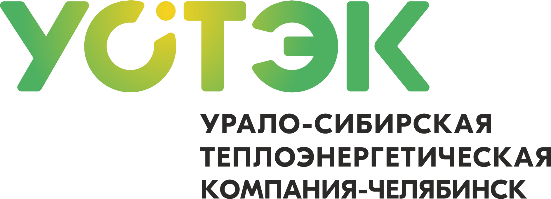 Список потребителей Ленинского района, отключаемых с 21.05.2024 по 04.06.2024,в связи с проведением гидравлических испытаний по 1 этапуМесто, адрес отключенияЖилые дома - 254:9 Мая, 14, 16, 24Агалакова, 1, 3, 5, 22, 22а, 26, 28, 28а, 29, 30, 33, 35, 36а, 37, 39, 40, 41, 42, 44, 45, 48, 49, 50, 54, 56, 58, 60, 62, 64Барбюса, 1, 3, 5, 5а, 6, 11, 15, 16, 17,18, 20, 31, 33, 35,37, 37а, 39, 39а, 41, 47, 49, 51, 84Гагарина, 1, 1а, 2, 3, 3б, 4, 4в, 6, 8, 10, 11, 12, 13, 14, 15, 16, 17, 19, 20, 21, 23,25, 26а, 28б, 30а, 30бГражданская, 4, 4а Гюго,1, 2Гранитная,21Дзержинского, 86, 88, 104, 104а, 104б	Коммунаров, 2, 6, 10, 12, 12а, 16, 17, 18, 18а, 19, 19а, 20, 20а, 21, 22, 23, 24, 24а, 25, 26, 30, 36                                                               Копейское  Шоссе, 39, 39а, 39б, 43, 43б, 47, 47б, 49б   Литовская,10бМногостаночников,2,4Пер. Ш. Руставели, 2, 5, 11пер. Энергетиков, 2, 4, 6, 10, 12Пограничная, 2, 2а, 5, 6, 11, 13, 15, 16, 17, 19, 23, 25, 26, 26а, 28а, 32, 34 Трубников, 25, 27, 29, 31, 33, 37, 39, 41, 41а, 43, 45, 47, 49,  55, 63Тухачевского, 1, 6, 8, 8а, 10а, 12, 13, 13а,19,14Харлова, 3, 9, 9а, 13, 15Челябинский рабочий, 1, 2, 3, 4, 5, 6, 7Ш. Руставели, 1б, 2, 2а, 2б, 3,3б, 4, 4б, 5, 6, 7, 9а, 10, 20, 22, 24, 25, 25а, 26, 27, 27а, 28, 30, 32.Энергетиков, 21, 23а, 23б, 25, 28, 28а, 30, 32, 34, 36, 38а , 40, 42, 44, 46, 48, 50, 52, 60, 60а, 64, 64а, 65, 65а, 66, 68Южный бульвар, 1, 2, 3, 5, 6, 9, 11, 13, 14, 15а, 17, 19, 23, 25, 26а, 27, 29, 31Дома частного сектора - 18Детские сады - 17: № 10 (ул. Челябинского рабочего,1а,  ул.Гагарина,4а), № 75,  № 91, № 125 (ул.Гагарина,10а, Копейское шоссе,47а),  №216, № 261, № 347 (ул.Барбюса,41а, ул.Гагарина,13а), № 352, № 400, № 402 (ул.Гагарина,25а,ул.Гагарина,21а), № 421, № 436, № 448, № 460, № 463, № 471, № 474 Учебные заведения - 8: Лицей № 37, школы № 51, № 99, № 108, гимназия № 100, филиал №2 школы №68 ГБОУ «Профессиональное Училище № 20», Политехнический техникум ул.Гагарина,7Лечебные учреждения - 1: ГБУЗ ОКБ № 2, ул. Гагарина, 18, Пограничная, 16